Kotizacija po polazniku iznosi: 6.000,00 din neto + 20% PDV = 7.200,00 din. Rok za prijavu i uplatu:, 26. 10. 2015. godine.Nakon dostavljanja prijavnog lista, poslaćemo Vam predračun. Prijavni list poslati na e mail adresu: office@ifa.co.rs  Uplatu izvršiti na tekući račun „IFA“ d.o.o., Beograda, kod Komercijalne banke ad: 205-8918-09.  Iz jedne firme može biti prijavljeno više učesnika.Kontakt osoba za sve dodatne informacije:  Dejan Trifunović, tel: 011/208-54-10  i 208-54-11, 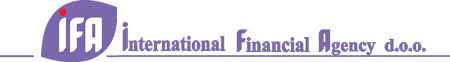 P R I J A V A 28. 10. 2015. godine sa početkom u 10hP R I J A V A 28. 10. 2015. godine sa početkom u 10hJEDNODNEVNI SEMINAR“PRIPREMA RAČUNOVODSTVENIH AGENCIJA ZA PRIMENU ZAKONA O SPREČAVANJU PRANJA NOVCA I FINANSIRANJU TERORIZMA”JEDNODNEVNI SEMINAR“PRIPREMA RAČUNOVODSTVENIH AGENCIJA ZA PRIMENU ZAKONA O SPREČAVANJU PRANJA NOVCA I FINANSIRANJU TERORIZMA”Ime i prezime polaznika, funkcija – pozicija u firmi (Ako dolazi više zaposlenih iz jedne firme popuniti ovu kolonu)Ime i prezime polaznika, funkcija – pozicija u firmi Naziv privrednog subjekta (kompanije, institucije, organizacije, udruženja)Vrsta delatnosti/Broj zaposlenihPIB Adresa  (ukucati punu adresu, poštanski broj, grad/opštinu zbog slanja fakture)Telefon/fax/mobilni telefonE mail adresa